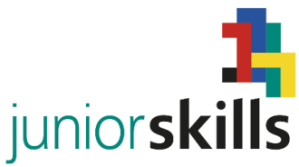 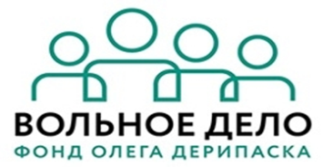 План проведения чемпионата Пермского края«Junior Skills»10 - 14 января 2018Конкурсная площадка. КГАПОУ «Пермский радиотехнический колледж им. А.С. Попова» (адрес: г. Пермь, ул. Танкистов, 46, ауд. 306 ) Компетенция:  Веб-дизайн ДеньВремяОписаниеС-2Понедельник  8 января, с 14:00 до 17:00 Конкурсная площадка ( г. Пермь, ул. Танкистов, 46)Понедельник  8 января, с 14:00 до 17:00 Конкурсная площадка ( г. Пермь, ул. Танкистов, 46)Понедельник  8 января, с 14:00 до 17:00 Конкурсная площадка ( г. Пермь, ул. Танкистов, 46)С-2В течение дняПрибытие главных экспертов, технических экспертов, Отгрузка оборудования для конкурса, Монтаж оборудования и площадки под чемпионат.С-1Вторник, 9 января, с 11:00 до 17:00 Конкурсная площадка ( г. Пермь, ул. Танкистов, 46)Вторник, 9 января, с 11:00 до 17:00 Конкурсная площадка ( г. Пермь, ул. Танкистов, 46)Вторник, 9 января, с 11:00 до 17:00 Конкурсная площадка ( г. Пермь, ул. Танкистов, 46)С-1с 15:00 до 16:00 ауд. 306Знакомство участников с оборудованием.Ответы на вопросы участников и экспертов.С-1с 16:00 до 17:00ауд. 306Совещание экспертного сообщества. Объяснение особенностей заданияОбсуждение критериев оценки. Ответы на вопросы. Подписание протокола утверждения конкурсной документации (без медиа-файлов).Инструктаж по технике безопасности с экспертами (протокол).С-1с 11:00 до 17:00Настройка сервера. Настройка рабочих станцийС1Среда, 10 января, с 9:30 до 17:00,  Конкурсная площадка ( г. Пермь, ул. Танкистов, 46)Среда, 10 января, с 9:30 до 17:00,  Конкурсная площадка ( г. Пермь, ул. Танкистов, 46)Среда, 10 января, с 9:30 до 17:00,  Конкурсная площадка ( г. Пермь, ул. Танкистов, 46)С19:30 – 10:00Прибытие участников и экспертов, регистрация С110:00 - 11:00Участники и эксперты на церемонии открытия чемпионата «JuniorSkills» Пермского края С1с 11:00 до 12:00ауд. 306 Инструктаж по технике безопасности с участниками  и экспертами (протокол). Жеребьевка участников (протокол).Подготовка готовых пакетов медиа-файлов для модулей задания.С1с 12:00 до 12:30Обеденный перерывС1с 12:30 до 13:00Ауд. 306 Выдача задания, обсуждение, вопросы эксперту.С1с 13:00до 16:00Ауд. 306Выполнение Модуля 1 (3 ч 00 мин)С1с 16-00 до 17-00Подведение итогов дняС2Четверг, 11 января, с 9:00 до 17:00, Конкурсная площадка ( г. Пермь, ул. Танкистов, 46)Четверг, 11 января, с 9:00 до 17:00, Конкурсная площадка ( г. Пермь, ул. Танкистов, 46)Четверг, 11 января, с 9:00 до 17:00, Конкурсная площадка ( г. Пермь, ул. Танкистов, 46)С2с 09:00 до 09:30ауд. 306Сбор участников соревнований, Инструктаж по технике безопасности с участниками и экспертами (протокол).С2с 09:30 до10:00Ауд. 306 Выдача задания, обсуждение, вопросы эксперту.С2с 10:00 до 12:00Ауд. 306 Выполнение Модуля 2 (2ч)С2с 12:00 до 12:30Обеденный перерывС2с 12:30 до 14:30Ауд. 306 Выполнение Модуля 2 (2ч)С2с 14:30 до 16:30ауд. 306Проверка Модуля 2С2с 16-30 до 17-00Подведение итогов дняС3Пятница, 12 января, с 9:30 до 17:00, Конкурсная площадка ( г. Пермь, ул. Танкистов, 46)Пятница, 12 января, с 9:30 до 17:00, Конкурсная площадка ( г. Пермь, ул. Танкистов, 46)Пятница, 12 января, с 9:30 до 17:00, Конкурсная площадка ( г. Пермь, ул. Танкистов, 46)С3с 09:00 до 9:30ауд. 306Сбор участников соревнований, Инструктаж по технике безопасности с участниками и экспертами (протокол).С3с 9:30 до 10:00Ауд. 306Выдача задания, обсуждение, вопросы эксперту.С3с 10:00 до 12:00Ауд. 306Выполнение Модуля 3 (2 ч)С3с 12:00 до 12:30Обеденный перерывС3с 12:30 до 13:30Ауд. 306Выполнение Модуля 3 (1 ч)С3с 13:30 до 15:30ауд. 306Проверка Модуля 3С3с 15-30 до 16-00Подведение итогов дняС4Суббота, 13 января, с 10:30 до 19:00Суббота, 13 января, с 10:30 до 19:00Суббота, 13 января, с 10:30 до 19:00С4с 9:30 до  10:00Прибытие на площадку закрытия чемпионатаС4с 10:00 до 12:00Официальная церемония закрытия чемпионата С4с 12:00 до 18:00Демонтаж оборудования Конкурсная площадка ( г. Пермь, ул. Танкистов, 46)